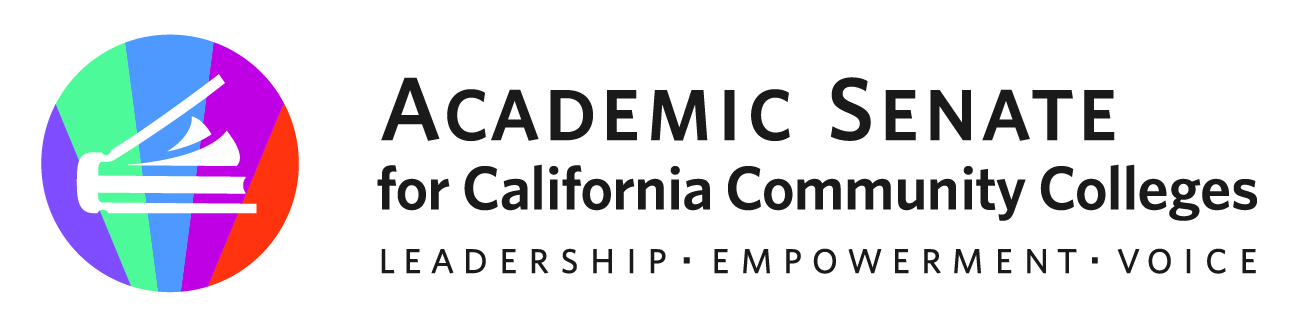 ASCCC Transfer, Articulation and Student Services Committee (TASSC) October 10, 2022https://scccd.zoom.us/j/83797546222?pwd=WS9EdUZyNWhQQ0JnQW1ZWjQyUzRLQT09&from=addonAGENDACall to Order and Adoption of the Agenda and Minutes The meeting was called to order at 1:04pm. The Agenda and Minutes were approved by consensus.General Education Webinars DebriefThe committee discussed the GE Webinar series and their impact. Group identified the need to get this information to the faculty, not just Senate Leaders. Series had 902 duplicated attendees. Committee discussed any future webinar/supports needs Facilitating local conversations about GE and CalGETC  Working with Counselors/Success Teams Working with Department Chairs Region CIAC chart (share with the field)Counselors and GE changes How to navigate new GE changes (catalog rights, system changes, curriculum codes) Concern over enrollment issues and reduction of courses in Area E. May need a resolution to address articulation officers and counselors with new systemwide changes and a rostrum on need for increased time for appointments. Address proactive planning for support of those aligned to these areas. Discussion regarding Guided Pathways Liaison Survey- Will ask Gina to attend next meeting Potential Webinar in Spring for GP Liaisons Rostrum potentially coming out from EDAC on GP and Equity.Rostrum Brainstorming (Due January 20, 2022) Committee brainstormed ideas for upcoming rostrum articles Article on counseling with Systemic changes (Elizabeth, Ty) Supporting Dual Enrollment- Early College, what is it a consideration. Title 5 language and CCAP agreements with transfer implications, Minimum qualifications. Impact on General Education certification. High School Articulation concerns and implications.  (Eric, Stephanie and Stephanie) CBE, Credit by Examination and Credit for Prior Learning in Transfer. (MichelleAB 1111 Common Course Numbering Progress Update 	Committee reviewed the materials that were shared from the first meeting of the AB 1111 Implementation Committee. Slides included information on the SOVA landscape analysis and recommendations. Academic Academy (February 16-17)Chair shared the dates and theme of the upcoming Academic Academy. Committee members were asked if they had any ideas for topics or presenters since it relates to assigned resolution 3.03 F21. Stephanie will share with Michelle Bean and LaTonya Parker who are chairing the event. Theme: Trauma-Informed Leadership Practices in EducationGhana trip focus on trauma informed curriculum Role of counselors and trauma counseling (Elizabeth and Ty) Assigned Resolutions  3.03 F21 Support for Mental Health Awareness and Trauma Informed Teaching and Learning9.01 S21 Develop a Set of Resources to Assist in Establishing Ethnic Studies Programs in Alignment with California State University RequirementsAdjournment The meeting adjourned at 1:59pm. Status of Previous Action ItemsIn Progress (include details about pending items such as resolutions, papers, Rostrums, etc.)Rostrum Article- Articulation Officers (submitted for Fall Rostrum) Completed (include a list of those items that have been completed as a way to build the end of year report). GE Webinar Series Fall 2022 Total duplicated headcount 902 attendees Date Subject # of Attendees Monday, Sept 12, 2022 (9-10:30am)General Education Requirements of the Associate Degree, Baccalaureate Degree, and Associate Degree for Transfer179Tuesday, Sept 13 (3-4:30pm) General Education Requirements of the Associate Degree, Baccalaureate Degree, and Associate Degree for Transfer150Tuesday, Sept 27 (12-1:30pm) Role of local Academic Senates and Curriculum Committees in regard to general education 128Wednesday, Sept 28 (2-3:30pm) Role of Articulation in Transfer in regard to general education 120Monday Oct 3, 2022 (9-10:30am) Addressing the impact of CalGETC, as proposed on local colleges, programs and course and students 200Thursday Oct 6, 2022 (2-3:30) Addressing the impact of CalGETC, as proposed on local colleges, programs, courses and students128